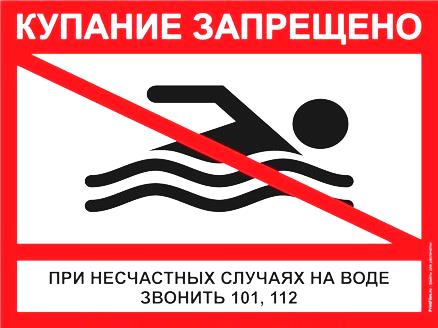 Уважаемые жители и гостисельского поселения Александровка!В связи с наступлением купального сезона 2019 года Администрация сельского поселения Александровка информирует Вас о том, что купание в необорудованных водных объектах, расположенных на территории сельского поселения СТРОГО ЗАПРЕЩЕНО! 